1-Discipline-Objet d’apprentissageMathématique – Construire des tables d’addition en jouant à une version modifiée d’Hali-Gali.2-Compétence visée3.1.3.3. Construire des tables d’additions en comprenant leur structure et les restituer de mémoire.Pré-requise :3.1.3.1. Identifier et effecteur des opérations dans des situations variées.3-Fiche matière : voir annexe4-Objectif(s) d’apprentissageA la fin de la séquence, tous les enfants seront capables de construire les tables d’addition d’un nombre donné en le décomposant et en le recomposant, d’identifier l’opération « addition »5-Modalité d’évaluation prévueFormative : L’I évaluera la compréhension des E lors de la correction des exercices. Les élèves qui ont des difficultés bénéficieront de remédiations.6-Organisation	- Spatiale et humaine : Enfants par deux	- Matérielle : 		- Jeu de cartes (un pour deux élèves)		- Totem (idem )		- Feuilles d’exercices	- Du tableau noir : 7-Déroulement de l’/des activité(s) :Présenter le jeu (collectif – 15 min )I dit : « Aujourd’hui on va travailler la table d’addition 8 . Mais pour ça, je vous propose de jouer à un petit jeu. Le jeu s’appelle « Hali-Gali ». Quelqu’un connait-il ce jeu ? On va voir un peu ce qu’il contient. »I distribue un jeu pour deux E et fait l’inventaire de ce qu’on y trouve : Des cartes et un totem.Les cartes sont présentées si cette activité vient après le jeu « Bataille ».I met les enfants par deux. I explique les règles :- Distribuer les cartes en deux parts égales et donner un tas à chaque joueur.- Les joueurs retournent la première carte de leur tas face visible sur la table.- Si la somme des deux cartes est égale à la valeur recherchée (ici le 8), le premier joueur prend le totem en main et remporte les deux cartes. Les cartes gagnées sont mises dans un tas adjacent. Elles ne seront pas rejouées.- Si la somme n’est pas égale à la valeur recherchée, aucun des deux joueurs ne prend les cartes et deux nouvelles cartes sont remises par-dessus jusqu’à ce qu’une paire corresponde.- Si un joueur se trompe (saisit le totem quand il ne doit pas), les deux cartes sont remises à son adversaire.- La partie se termine quand l’un des joueurs n’a plus de cartes à joueur.- Le joueur qui a remporté le plus de cartes gagne.I montre les règles devant tous les E en les faisant reformuler ce qu’il faut faire dans chaque situation.Jouer (en binôme – 15 min)I dit : «  Vous pouvez jouer pendant X minutes. Allez-y. »I passe entre les bancs pour vérifier la compréhension des règles par les E et la justesse de leurs calculs.Les E qui auront fini plus tôt peuvent rejouer une partie. Les E qui ont plus de facilités peuvent essayer avec la table de 8.Faire verbaliser les opérations (en binôme – 10 min)I dit : « Je vois que vous savez jouer, c’est bien ! Mais je voudrais m’assurer que vous jouez correctement. Pour ça, lorsqu’un joueur saisit le totem, son adversaire devra vérifier s’il a raison. Il va dire tout haut son calcul. »I fait un exemple en verbalisant : «  Un 3 et un 5, ça fait 8. »D’autres exemples sont donnés où ce sont les enfants qui disent la phrase. Une fois qu’elle est bien comprise, les E peuvent jouer une autre partie.Voir les notations et termes mathématiques (collectif – 5 min)I dit : «  On va noter notre table d’addition/maison de 8 . Pour ça on a besoin de quelques symboles. Tout à l’heure vous disiez «  Un 3 et un 5 fait 8. ». Comment pourrait-on noter ça ? »RA : 5 + 3 = 8I fait le lien entre les symboles + et  = et comment on les dit.Synthétiser la table d’addition de 8 (collectif – 10 min)I distribue une feuille de synthèse par élève.I dit : «  Dites-moi ce que vous avez retenu du jeu. Quelles cartes pouvait-on mettre ensemble pour avoir 8 ? »RA :1 + 7	7 + 1 2 + 6	6 + 23 + 5	5 + 34 + 4I note au TN les calculs dans cet ordre. Les E les notent ensuite sur leur feuille.S’exercer à utiliser la table de 8 (individuel – 15 min)I dit : « On va voir si vous avez bien retenu. On va faire des exercices sans les cartes. »I distribue les feuilles d’exercices. Les consignes sont parcourues avec les élèves. L’I passe entre les bancs pour vérifier la compréhension de chacun.Les élèves qui ont plus de difficultés peuvent s’aider des jetons de calculs.8-Analyse réflexive (réajustement)1.Discipline-Objet d’apprentissage-degréMathématique- table d’addition - DI2. Référence bibliographique3.Appropriation de la matière  a) Prérequis  b) Matière (description-analyse-difficultés potentielles des élèves)Définitions :	Table d’addition : Ensemble des décompositions possibles d’une somme en deux termes.	Addition : Une addition c’est mettre ensemble deux nombres. La réponse sera une somme.	Soustraction : Une soustraction c’est retirer, enlever, un nombre d’un autre	Opération : Addition, soustraction, division, multiplication	Commutativité : Caractère d’une opération qui fait que l’ordre des termes ne change pas la réponse. Termes de l’addition : 5  +  3  =    8
↓     ↓      ↓Termes   SommesTable d’addition de 8 :1 + 7	7 + 1 2 + 6	6 + 23 + 5	5 + 34 + 4Opérations utilisées dans le jeu :- Mettre ensemble (addition)- Voir ce qu’il manque pour arriver à un nombre (« addition à trou » = soustraction)- La commutativitéRègles du jeu :- Distribuer les cartes en deux parts égales et donner un tas à chaque joueur- Les joueurs retournent la première carte de leur tas face visible sur la table- Si la somme des deux cartes est égale à la valeur recherchée (ici le 8 ) le premier joueur prend le totem en main  et remporte les deux cartes. Les cartes gagnées sont mises dans un tas adjacent. Elles ne seront pas rejouées.- Si la somme n’est pas égale à la valeur recherchée, aucun des deux joueurs ne prend les cartes et deux nouvelles cartes sont remises par-dessus jusqu’à ce qu’une paire corresponde.- Si un joueur se trompe (saisit le totem quand il ne doit pas), les deux cartes sont remises à son adversaire.- La partie se termine quand l’un des joueurs n’a plus de cartes à joueur.- Le joueur qui a remporté le plus de cartes gagne.Difficultés potentielles :4. Trace(s) de structuration (pour transférer à des situations nouvelleTable d’addition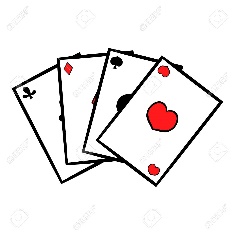 sept   7 sept……………….. + ………………..			……………….. + ………………..……………….. + ………………..			……………….. + ………………..……………….. + ………………..			……………….. + ………………..Table d’additionExercicesComplète le tableau  et  colorie en rouge les cases qui valent 7.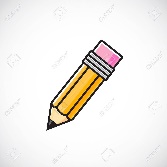 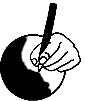 Complète.6 + … = 7		4 + … = 7		2 + … = 7		3 + … = 7Table d’additionhuit   8 huit……………….. + ………………..			……………….. + ………………..……………….. + ………………..			……………….. + ………………..……………….. + ………………..			……………….. + ………………..……………….. + ………………..Table d’additionExercicesComplète le tableau  et  colorie en rouge les cases qui valent 8.Table d’additionExercices de dépassementComplète.… + 5 = 7		3 + 4 = …		1 + … = 7		… + 2 = 7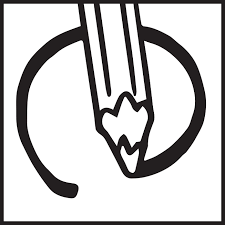 Entoure les calculs qui valent 7.4 + 3		5 + 4		8 + 1		2 + 5		7 + 0		1 + 6		2 + 4Table d’additionExercices de dépassementComplète.… + 6 = 8		3 + 5 = …		1 + … = 8		… + 4 = 8Entoure les calculs qui valent 8.4 + 4		5 + 4		8 + 1		3 + 5		0 + 8		1 + 6		2 + 6Table d’additionCorrectifsept   7 sept1 + 6			6 + 12 + 5			5 + 23 + 4			4 + 3Complète le tableau  et  colorie en rouge les cases qui valent 7.Complète.6 + 1 = 7		4 + 3 = 7		2 + 5 = 7		3 + 4 = 78    c’est …1 + 7		7 + 12 + 6		6 + 23 + 5		5 + 34 + 4Complète le tableau  et colorie en rouge les cases qui valent 8.Table d’additionExercices de dépassementComplète.2 + 5 = 7		3 + 4 = 7		1 + 6 = 7		5 + 2 = 7Entoure les calculs qui valent 7.4 + 3		5 + 4		8 + 1		2 + 5		7 + 0		1 + 6		2 + 4Table d’additionExercices de dépassementComplète.2 + 6 = 8		3 + 5 = 8		1 + 7 = 8		4 + 4 = 8Entoure les calculs qui valent 8.4 + 4		5 + 4		8 + 1		3 + 5		0 + 8		1 + 6		2 + 6Préparation d’une activité pédagogiqueHali-Gali – Table d’additionNom, Prénom : HENDRICKX LuneClasse : 3PPDate de l’activité : Durée de l’activité : 1h15Ecole de Stage : Athénée Baudouin 1erMaitre de Stage : Delphine BourgeoisClasse : P1Nombre d’élèves : 20CompétenceAttendup.33 Résoudre des problèmes en mobilisant des nombres et des opérations.- Les automatismes de base en calcul : les additions dont le résultat vaut au maximum 10 ;
- Résoudre un problème faisant intervenir des opérations sur les nombres : 
- en traduisant une situation contextualisée par un dessin, une verbalisation puis l’écriture d’une opération mathématique (+, -) ; 
- en effectuant les calculs ; 
- en communiquant le résultat avec précision.
- Utiliser la commutativité de l’addition.Point(s) matière :-décomposer et recomposer le nombre 8Point(s) matière :Notions et termes mathématiquePoint(s) matière :-table de 8Fiche matièreSavoirsSavoir-faireTerme addition et soustractionLire, dire et écrire les nombresSymboles : +, =Compter et dénombreAdditionner et soustraireSavoirsSavoir-faireTable d’additionDécomposer et recomposer un nombrePrincipe de commutativitéConstruire une table d’additionIdentifier l’opérationDifficultésSolutionsLorsque la somme des deux cartes excède 10- A partir du moment où l’on sait qu’on excède le nombre recherché, inutile de chercher la réponse exacte - S’aider des jetons de calculCompter le nombre de cartes pour savoir qui gagneComparer l’épaisseur des tasDifficultés de calculS’aider des jetons de calcul+123456123456+12345671234567+123456123456723456783456789456789105678910116789101112+123456712345678234567893456789104567891011567891011126789101112137891011121314